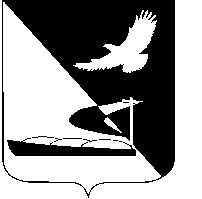 АДМИНИСТРАЦИЯ МУНИЦИПАЛЬНОГО ОБРАЗОВАНИЯ«АХТУБИНСКИЙ РАЙОН»ПОСТАНОВЛЕНИЕ22.11.2016      					                  № 508О внесении изменений в Порядок предоставления субсидий из бюджета                            МО «Ахтубинский район» муниципальным унитарным предприятиям на финансовое обеспечение (возмещение) затрат, связанных с выполнением работ, оказанием услуг, в рамках реализации муниципальных программ                МО «Ахтубинский район»,  утвержденный постановлением администрации МО «Ахтубинский район» от 22.08.2016 № 374В соответствии со статьей 78 Бюджетного кодекса РФ и в целях реализации Федерального закона от 06.10.2003 № 131-ФЗ «Об общих принципах организации местного самоуправления в РФ», администрация                 МО «Ахтубинский район»ПОСТАНОВЛЯЕТ:										   1.  Внести изменения в Порядок предоставления субсидий из бюджета МО «Ахтубинский район» муниципальным унитарным предприятиям на финансовое обеспечение (возмещение) затрат, связанных с выполнением работ, оказанием услуг, в рамках реализации муниципальных программ МО «Ахтубинский район», утвержденный постановлением администрации МО «Ахтубинский район» от 22.08.2016 № 374, изложив Порядок предоставления субсидий из бюджета МО «Ахтубинский район» муниципальным унитарным предприятиям на финансовое обеспечение (возмещение) затрат, связанных с выполнением работ, оказанием услуг, в рамках реализации муниципальных программ МО «Ахтубинский район» в новой редакции, согласно приложению к настоящему постановлению.	     	2. Отделу информатизации и компьютерного обслуживания администрации МО «Ахтубинский район» (Короткий В.В.) разместить настоящее постановление в сети Интернет на официальном сайте администрации МО «Ахтубинский район» в разделе «Документы» подразделе «Документы Администрации» подразделе «Официальные документы».      	3. Отделу контроля и обработки информации администрации МО «Ахтубинский район» (Свиридова Л.В.) представить информацию в газету «Ахтубинская правда» о размещении настоящего постановления в сети Интернет на официальном сайте администрации МО «Ахтубинский район» разделе «Документы» подразделе «Документы Администрации» подразделе         «Официальные документы».									Глава муниципального образования                                                В.А. ВедищевПорядокпредоставления субсидий из бюджета МО «Ахтубинский район» муниципальным унитарным предприятиям на финансовое обеспечение (возмещение) затрат, связанных с выполнением работ, оказанием услуг, в рамках реализации муниципальных программ МО «Ахтубинский район» Общие положения1.1. Настоящий Порядок разработан в соответствии со статьей                      78 Бюджетного Кодекса Российской Федерации, Федеральным законом от 06.10.2003 № 131-ФЗ «Об общих принципах организации местного самоуправления в Российской Федерации».1.2. Порядок предоставления субсидий из бюджета МО «Ахтубинский район» муниципальным унитарным предприятиям на финансовое обеспечение (возмещение) затрат, связанных с выполнением работ, оказанием услуг, в рамках реализации муниципальных программ МО «Ахтубинский район» (далее - Порядок) определяет:1)  категории или критерии отбора юридических лиц, имеющих право на получение субсидий;2) цели, условия и порядок предоставления субсидий;3) порядок возврата субсидий в бюджет МО «Ахтубинский район» в случае нарушения условий, установленных при их предоставлении;4) порядок возврата в текущем финансовом году получателем субсидий остатков субсидий, не использованных в отчетном финансовом году, в случаях, предусмотренных соглашениями (договорами) о предоставлении субсидий;5) положения об обязательной проверке главным распорядителем бюджетных средств, предоставляющим субсидию, и органом муниципального финансового контроля соблюдения условий, целей и порядка предоставления субсидий их получателями.1.3. Главным распорядителем средств бюджета, направляемых на выплату субсидий, является администрация МО «Ахтубинский район» (далее - администрация).Управление экономического развития администрации МО «Ахтубинский район» совместно с отраслевым органом управления администрации МО «Ахтубинский район» (управлением коммунального хозяйства администрации МО «Ахтубинский район» - далее управление) осуществляет мониторинг результатов финансово-хозяйственной деятельности муниципальных унитарных предприятий в части предоставляемых субсидий из бюджета МО «Ахтубинский район».Субсидия предоставляется в пределах бюджетных ассигнований, предусмотренных в бюджете МО «Ахтубинский район на соответствующий финансовый год на указанные цели.2. Категории или критерии отбора юридических лиц, имеющих право           на получение субсидийКритериями отбора получателей субсидий являются:-	регистрация муниципального унитарного предприятия в едином государственном реестре налогоплательщиков;- отсутствие процедуры ликвидации в отношении юридического лица, отсутствие решений арбитражных судов о признании юридического лица несостоятельным (банкротом) и об открытии конкурсного производства;- наличие имущества, переданного органами местного самоуправления в хозяйственное ведение (оперативное управление).3. Цели, условия и порядок предоставления субсидий3.1. Субсидии муниципальным унитарным предприятиям предоставляются на безвозмездной и безвозвратной основе за счет средств бюджета МО «Ахтубинский район» в целях возмещения недополученных доходов или возмещения затрат в связи с выполнением работ, оказанием услуг, с учетом критериев социальной значимости.К социально значимым сферам выполнения работ, оказания услуг для муниципальных нужд относятся:- организация в границах поселения электро-, тепло-, газо- и водоснабжения населения, водоотведения, снабжения населения топливом в пределах полномочий.3.2. Для получения субсидий получатель субсидии предоставляет в управление следующие документы:- письменную заявку на получение субсидии, по форме согласно приложению 1 к Порядку;- выписку из единого государственного реестра налогоплательщиков;- справку об отсутствии процедуры ликвидации в отношении юридического лица, отсутствии решений арбитражных судов о признании юридического лица несостоятельным (банкротом) и об открытии конкурсного производства (единовременно до первой выплаты);-	финансово-экономическое обоснование с представленными копиями документов, подтверждающих расходы, сметы, расчёты нормативных затрат и иные документы.Копии документов должны быть заверены получателем субсидии в установленном порядке.3.2.1. Управление, в срок, не превышающий 10 рабочих дней с момента предоставления муниципальными унитарными предприятиями полного пакета документов, в соответствии с п. 3.2. настоящего Порядка, проводит экспертизу представленных документов на предмет соответствия целям и условиям предоставления субсидии.3.2.2. В случае несоответствия представленных документов требованиям, установленным настоящим Порядком, управление, в десятидневный срок после получения заявления и необходимых документов, письменно уведомляет получателя субсидии о приостановлении рассмотрения заявления о предоставлении субсидии с указанием причин.3.2.3. Получатель субсидии не позднее 3-х рабочих дней с момента получения уведомления о приостановлении рассмотрения заявления о предоставлении субсидии приводит документы в соответствие с требованиями, указанными в уведомлении и повторно направляет в управление.  Если получателем субсидии документы не направлены повторно в установленный срок, субсидия не предоставляется.3.2.4. Решение об отказе в предоставлении субсидий принимается в следующих случаях:- отсутствие бюджетных ассигнований на указанные цели в бюджете МО «Ахтубинский район» в текущем финансовом году;- несоответствие получателя субсидии критериям отбора, предусмотренным настоящим Порядком;- несоответствие представленных документов требованиям, указанным в п. 3.2. настоящего Порядка;- непредставление документов в объеме, предусмотренном п.3.2. настоящего Порядка. 3.2.5. При принятии положительного решения о предоставлении субсидий администрация и получатель субсидии заключают соглашение (договор) о предоставлении субсидии.3.3. Основанием для предоставления субсидий является:1) соглашение (договор) между администрацией МО «Ахтубинский район» и получателем субсидий о направлении субсидий из бюджета МО «Ахтубинский район» муниципальным унитарным предприятиям на финансовое обеспечение (возмещение) затрат, связанных с выполнением работ, оказанием услуг, в рамках реализации муниципальных программ муниципального образования «Ахтубинский район» (далее – Соглашение) по форме согласно приложению 2 к Порядку. Обязательным условием их предоставления, включаемым в договоры (соглашения) о предоставлении субсидий, является согласие их получателей (за исключением государственных (муниципальных) унитарных предприятий, хозяйственных товариществ и обществ с участием публично-правовых образований в их уставных (складочных) капиталах, а также коммерческих организаций с участием таких товариществ и обществ в их уставных (складочных) капиталах) на осуществление главным распорядителем (распорядителем) бюджетных средств, предоставившим субсидии, и органами государственного (муниципального) финансового контроля проверок соблюдения получателями субсидий условий, целей и порядка их предоставления.2) утвержденная муниципальная программа с включенными в нее мероприятиями на предоставление субсидий.3.3.1	Субсидия перечисляется получателю субсидии на основании Соглашения.3.4. Получатель субсидии ежемесячного, до 5 числа месяца, следующего за отчетным, представляет в управление отчет о поступлении и использовании субсидий из бюджета МО «Ахтубинский район» муниципальным унитарным предприятиям на финансовое обеспечение (возмещение) затрат, связанных с выполнением работ, оказанием услуг, в рамках реализации муниципальных программ МО «Ахтубинский район».  4. Порядок возврата получателем субсидий в бюджет МО «Ахтубинский район» в случае нарушения условий, установленных при их предоставлении4.1. Получатель субсидии несет ответственность за нецелевое и неэффективное использование бюджетных средств, а также за несвоевременное предоставление отчетности об использовании средств бюджета муниципального района в соответствии с действующим законодательством и Соглашением.4.2. Полученная субсидия подлежит возврату в бюджет                                 МО «Ахтубинский район» в случаях:- неисполнения (ненадлежащего исполнения) получателем субсидии обязательств, предусмотренных Соглашением;- ликвидации, реорганизации, несостоятельности (банкротства) получателя субсидий;- неиспользования (неполного использования) средств в отчетном финансовом году (подтверждается отчетом об использовании субсидии, предоставленным получателем субсидий).4.3. В случае выявления факта нецелевого использования субсидий, а также предоставления недостоверных сведений для получения субсидий, субсидия подлежит возврату в бюджет МО «Ахтубинский район» в течение 10 календарных дней с момента получения требования о возврате субсидий, выставленного администрацией.4.4. В случае отказа от добровольного возврата субсидий в установленный срок администрация обеспечивает взыскание субсидии в судебном порядке. 5. Порядок возврата в текущем финансовом году получателем субсидий остатков субсидий, не использованных в отчетном финансовом году в случаях, предусмотренных соглашениями (договорами) о предоставлении субсидий5.1. Не использованные по состоянию на 1 января текущего финансового года субсидии, полученные в отчетном финансовом году, подлежат возврату в доход бюджета МО «Ахтубинский район» в течение первых 15 рабочих дней текущего финансового года.5.2. В случае, если неиспользованный остаток субсидий, полученных в отчетном финансовом году, не перечислен в доход бюджета                                   МО «Ахтубинский район», указанные средства подлежат взысканию в доход бюджета МО «Ахтубинский район», в порядке, установленном действующим законодательством Российской Федерации.6. Положения об обязательной проверке главным распорядителем бюджетных средств, предоставляющим субсидию, и органом          муниципального финансового контроля соблюдения условий,                       целей и порядка предоставления субсидий их получателями6.1. Администрация (управление коммунального хозяйства администрации МО «Ахтубинский район») и уполномоченные органы местного самоуправления, за которыми закреплены функции муниципального финансового контроля, осуществляют обязательную проверку соблюдения условий, целей и порядка предоставления субсидии их получателями. 6.2. В случае установления по итогам проверок факта ненадлежащего выполнения получателем субсидий возложенной на него задачи, нарушения целей и условий, определенных настоящим Порядком и договором, администрация вправе уменьшить размер и (или) прекратить предоставление субсидий, расторгнуть договор (соглашение).Верно:Приложение 1к Порядку ЗАЯВЛЕНИЕПросим предоставить субсидию                  ____________________________________________________________________                                       (наименование получателя субсидий)____________________________________________________________________на финансовое обеспечение (возмещение) затрат, связанных с выполнением работ, оказанием услуг____________________________________________________________________                                             (цель получения субсидии)____________________________________________________________________в сумме ____________________________________________________________________ОКПО _______________________________, ОГРН  _______________________________,ИНН ________________________________, КПП ________________________________,р/сч  ________________________________, наименование банка __________________________________________________,БИК ________________________________, к/с  _________________________________,Адрес заявителя: ____________________________________________________________________К заявлению прилагаются:1) ...2) ...Заявитель____________________________________________________________________                      ______________________             ______________________             (Ф.И.О. руководителя)                          (подпись)            ______________________            ______________________            (Ф.И.О. гл. бухгалтера)                         (подпись)_______________          (дата)М.П.Приложение 2 к Порядку  Соглашениео порядке предоставления субсидий из бюджета МО «Ахтубинский район» муниципальным унитарным предприятиям на финансовое обеспечение (возмещение) затрат, связанных с выполнением работ, оказанием услуг  в рамках реализации муниципальных программ МО «Ахтубинский район»                       						    «____» __________20____ г.Администрация муниципального образования «Ахтубинский район», именуемая в дальнейшем «администрация», в лице главы муниципального образования «Ахтубинский район» ____________________________________, действующего на основании Устава муниципального образования «Ахтубинский район», с одной стороны, и муниципальное унитарное предприятие ___________________________________________, именуемое       в дальнейшем «получатель субсидии», в лице _______________________________________________________________, действующего на основании Устава муниципального унитарного предприятия, с другой стороны, вместе именуемые «Стороны», в соответствии с порядком предоставления субсидий из бюджета                               МО «Ахтубинский район» муниципальным унитарным предприятиям на финансовое обеспечение (возмещение) затрат, связанных с выполнением работ, оказанием услуг, в рамках реализации муниципальных программ                 МО «Ахтубинский район», заключили настоящее Соглашение о нижеследующем:Предмет Соглашения1.1. Предметом настоящего Соглашения является предоставление субсидий из бюджета МО «Ахтубинский район» муниципальному унитарному предприятию _______________________________________ на финансовое обеспечение (возмещение) затрат, связанных с выполнением работ, оказанием услуг в рамках реализации муниципальной программы                 МО «Ахтубинский район» __________________________________________________________________ в размере ____________________ (_________________________) рублей.1.2. Субсидии предоставляются получателю субсидий в пределах бюджетных ассигнований, предусмотренных в бюджете МО «Ахтубинский район» на соответствующий финансовый год.2. Права и обязанности сторон2.1. Администрация МО «Ахтубинский район»:2.1.1.  Перечисляет получателю субсидий денежные средства в виде субсидий, определенных пунктом 1 настоящего Соглашения, согласно установленному порядку.2.1.2. Осуществляет контроль за исполнением получателем субсидий реализации мероприятий, а также за целевым и рациональным использованием финансовых средств, предоставленных на эти цели. В случае выявления нарушений даёт обязательное для исполнения получателем субсидий письменное предписание для устранения выявленных нарушений в срок, установленный администрацией района.2.1.3. Запрашивает у получателя субсидии сведения об исполнении мероприятий муниципальных программ, предусмотренных настоящим Соглашением. 2.1.4. Проверяет соблюдение условий настоящего Соглашения получателем субсидий в порядке, предусмотренном действующим законодательством.2.1.5. Прекращает выплату субсидий, предоставляемой в соответствии с настоящим Соглашением, если получатель субсидии нарушил условия п. 3.2 порядка со дня наступления соответствующих обстоятельств. 2.1.6. В случае нарушения настоящего Соглашения получателем субсидий, а также в иных случаях, определённых порядком, вправе требовать, в том числе в судебном порядке, от получателя субсидий возврата в бюджет МО «Ахтубинский район» предоставленной субсидии.2.1.7. Уведомляет получателя субсидий о необходимости возврата субсидии путём направления письменного уведомления по адресу, указанному в настоящем Соглашении.2.2. Получатель субсидии:2.2.1. Использует предоставленные субсидии из бюджета                      МО «Ахтубинский район» по целевому назначению.2.2.2. Представляет в администрацию документы, подтверждающие расходование субсидий по целевому назначению и сведения, подтверждающие выполнение работ, оказание услуг.  2.2.3. До 5 числа месяца, следующего за отчетным, представляет в администрацию отчет о поступлении и использовании субсидий из бюджета МО «Ахтубинский район» по форме согласно приложению 1 к Соглашению, определенные пунктом 1 настоящего Соглашения.2.2.4. Рассматривает представленные администрацией требования об устранении выявленных нарушений, принимает меры по устранению нарушений и незамедлительно сообщает об этом в администрацию.2.2.5. Имеет право на дополнительное использование собственных финансовых средств для реализации мероприятий муниципальной программы, предусмотренных настоящим Соглашением.2.2.6. Незамедлительно представляет администрации по его запросу сведения об исполнении мероприятий муниципальных программ, предусмотренных настоящим Соглашением.2.2.7. В случае возникновения препятствий для реализации мероприятий, предусмотренных настоящим Соглашением, незамедлительно уведомляет об этом администрацию.2.2.8. Возвращает субсидию, полученную в соответствии с настоящим Соглашением, в течение 10 календарных дней с момента получения уведомления о возврате субсидий, путём перечисления средств в бюджет МО «Ахтубинский район» в установленном порядке.2.2.9. Возвращает в текущем финансовом году остатки субсидий, не использованные в отчетном финансовом году, в бюджет МО «Ахтубинский район», в установленном порядке.3. Ответственность сторон3.1. Установление факта ненадлежащего выполнения получателем субсидий мероприятий муниципальной программы______________________, предусмотренных настоящим Соглашением, является основанием для одностороннего расторжения данного Соглашения. Расторжение Соглашения влечёт за собой возврат перечисленных субсидий, за вычетом фактических расходов, подтверждённых документально, в течение 20 календарных дней с момента подписания Соглашения о расторжении или получения письменного уведомления о расторжении Соглашения.3.2. Получатель субсидий несёт ответственность за нецелевое или неэффективное использование денежных средств, выделенных из бюджета МО «Ахтубинский район» на реализацию мероприятий настоящего Соглашения в соответствии с действующим законодательством.4. Срок действия Соглашения4.1. Настоящее Соглашение вступает в силу со дня его подписания сторонами и действует до момента полного прекращения всех обязательств сторон, уставленных настоящим Соглашением.Заключительные положения5.1. Настоящее Соглашение составлено в двух экземплярах, имеющих одинаковую юридическую силу, по одному для каждой из сторон.5.2. Внесение изменений и дополнений в настоящее Соглашение осуществляется путём подписания сторонами дополнительных Соглашений.5.3. По вопросам, не урегулированным настоящим Соглашением, стороны руководствуются действующим законодательством.5.4. Споры и разногласия, которые могут возникнуть при исполнении настоящего Соглашения, решаются путём проведения переговоров или в судебном порядке. 	Реквизиты и подписи сторонПриложение к СоглашениюОтчёто поступлении и использовании субсидий из бюджета МО «Ахтубинский район»_______________________________________________________наименование получателя субсидийЗа ___________________(месяц) 201__г.Руководитель _________________________________ Ф.И.О.Главный бухгалтер  ____________________________Ф.И.О.Приложение к постановлению администрацииМО «Ахтубинский район»от 22.11.2016 № 508Администрация муниципального образования «Ахтубинский район»416500 Астраханская областьг. Ахтубинск, ул. Волгоградская, д.141Глава муниципального образования«Ахтубинский район»___________________/__________ /М.П.Муниципальное унитарное предприятие ___________________Руководитель ________________/___________ /М.П.№ п/пНаимено-вание мероприя-тияПолучено средств из бюджета МО «Ахтубинский район» (руб.)Фактически профинансиро-вано(нарастающим итогом с начала текущего финансового года) (руб.)Фактически израсходовано (кассовые расходы) нарастающим итогом с начала текущего финансового года) (руб.)Остаток неиспользован-ных средств (на конец отчетного периода) (руб.)Примечание